      No. BCDD/A3/1321/2014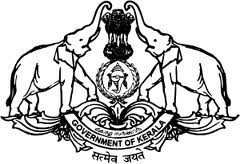 tIcf kÀ¡mÀ]n¶m¡ kap-Zmb hnI-k\ hIp¸v  2014-þ15 se H.-_n.kn {]osa-{SnIv kvtImfÀjn¸n\pÅ At]-£hnZymÀ°nbpsS t]cv                 	:c£n-Xm-hnsâ t]cv	:hnZymÀ°nbp-am-bpÅ _Ôw	:aXw /PmXn	:¢mÊv 	    6. AUvan-j³ \¼À	 P\\ XobXn	    8. B¬/s]¬ c£n-Xm-hnsâ                              10. UID \¼À hmÀjnIhcp-am\w                             (if any)11.  12. ap³ hÀjs¯ hmÀjnI ]co£bnÂ e`n¨ amÀ¡v /t{KUv	:(i-X-am-\-¯nÂ)c£n-Xmhnsâ kXy-{]-kvXm-h\	........................................................................................... kvIqfnÂ ................................................. ¢mÊnÂ ]Tn-¡p¶ .......................................................................................................... F¶ hnZymÀ°n/hnZymÀ°n-\n-bpsS ]nXmhv/ amXmhv/c£n-Xm-hv Bb .................................................................................................................................. F¶ Rm³, ................................................................ -(aXw/PmXn) F¶ ]n¶m¡ kap-Zm-b-¯nÂ DÄs¸-«-bm-fm-sW-¶pw, i¼fw ]äp¶ DtZym-K-Ø-\Ã F¶pw Fsâ hmÀjnI hcp-am\w .................................................................. .........................................................................................................................  am{X-am-sW¶pw, Fsâ IpSpw-_-¯nÂ \n¶pw 2 Ip«n-I-fnÂ IqSp-XÂ t]À {]osa-{SnIv kvtImfÀjn-¸n\v (aäv hIp-¸p-I-fnte-X-S¡w) At]-£n-¨n-«nÃ F¶pw CXn-\mÂ km£y-s¸-Sp-¯p-¶p. Cu {]kvXm-h-\-bnse Fs´-¦nepw hnhcw hymP-am-sW¶v    sXfn-b-s¸-Sp¶ ]£w Fsâ aI\v /aIÄ¡v e`n-¡p¶ XpI apgp-h-\mbpw Xncn-¨-S-¡m-sa¶pw \nb-a-]-c-amb aäp \S-]-Sn-IÄ¡v hnt[-b-\m-bn-s¡m-Åm-sa¶pw k½-Xn-¡p-¶p.Øew  :						XobXn :                     hnZymÀ°n-bpsS t]cpw H¸pw           c£n-Xmhnsâ t]cpw H¸pw                                        	(a-dp-]p-dw)13.  hnZymÀ°n-bpsS _m¦v A¡u­v kw_-Ôn¨ hnh-c-§Ä (Ds­-¦nÂ)      (_m¦v ]mkv _p¡nsâ BZy-t]-Pnsâ ]IÀ¸v lmP-cm-¡-Ww)_m¦nsâ t]cv     	:{_m©v 	:A¡u­v tlmÄU-dpsS t]cv 	:A¡u­v \¼À	:IFSC tImUv	:km£y-]{Xw 	Cu At]-£-bnse hnZymÀ°n/ hnZymÀ°n\n ap³ hÀjs¯ hmÀjnI ]co-£-bnÂ 50% Â Ipd-bm¯ kvtImÀ/t{KUv Ic-Ø-am-¡n-bn-«p-s­¶pw, aäv kvtImfÀjn-¸p-I-sfm¶pw ssI¸-äp-¶nÃ F¶pw  Cu  At]-£-bnÂ    tcJ-s¸-Sp-¯n-bn-cn-¡p¶ hnh-c-§Ä kvIqÄ tcJ-IÄ ]cn-tim-[n¨v icn-bm-sW¶v  t_m[y-s¸«psh¶pw, CXn-\mÂ km£y-s¸-Sp-¯p-¶p.Øew  :				          	      {][m-\m-[ym-]-Isâ t]cpw  H¸pwXobXn :                               (koÂ)                    	hnZymÀ°nbpsS ho«p-t]cpw taÂ hnem-khpw(Pn-Ã, ]n³tImUv F¶nh kln-Xw)]Tn-¡p¶ kvIqfnâ t]cpw taÂhn-emkhpw(Pn-Ã, ]n³tImUv F¶nh kln-Xw)t^m¬ \¼À      :(STD tImUv kln-Xw)t^m¬ \¼À      :(STD tImUv kln-Xw)Csa-bnÂ(if any) : Csa-bnÂ :